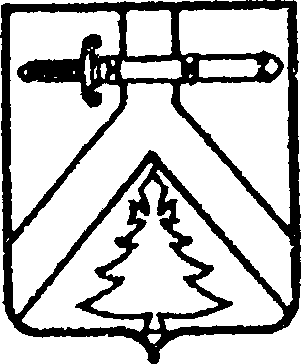 АДМИНИСТРАЦИЯ АЛЕКСЕЕВСКОГО СЕЛЬСОВЕТАКУРАГИНСКОГО РАЙОНА КРАСНОЯРСКОГО КРАЯ                                  ПОСТАНОВЛЕНИЕ00.00.2019                                     с. Алексеевка                                    № ПроектОб утверждении Порядка применения к муниципальным служащим взысканий, предусмотренных ст.ст. 14.1, 15, 27 Федерального закона Российской Федерации от 02.03.2007 № 25-ФЗ «О муниципальной службе в Российской Федерации»В целях исключения пробела в правовом регулировании при замещении должностей муниципальной службы, в соответствии с положениями с.3 ст. 27.1 Федерального закона Российской Федерации, руководствуясь Уставом МО Алексеевский сельсовет, ПОСТАНОВЛЯЮ:1. Утвердить Порядка применения к муниципальным служащим взысканий, предусмотренных ст.ст. 14.1, 15.27 Федерального закона Российской Федерации от 02.03.2007 № 25-ФЗ «О муниципальной службе в Российской Федерации».          2. Контроль за  исполнением  данного  постановления оставляю  за  собой.          3.  Опубликовать  постановление  в газете «Алексеевские вести» и на  «Официальном  интернет - сайте администрации Алексеевского сельсовета» (Alekseevka.bdu.su).          4. Постановление вступает в силу со дня его официального опубликования (обнародования).Глава сельсовета                                                                         Романченко М.В.Приложение  к ПостановлениюАлексеевского сельсовета от  00.00.2019 № ПроектПорядка применения к муниципальным служащим взысканий, предусмотренных ст.ст. 14.1, 15.27 Федерального закона Российской Федерации от 02.03.2007 № 25-ФЗ «О муниципальной службе в Российской Федерации».1. Общие положения1.1  За совершение дисциплинарного проступка – неисполнение или ненадлежащее исполнение муниципальным служащим по его вине возложенных на  него служебных обязанностей – представитель нанимателя ( работодатель) имеет право применить следующее дисциплинарное взыскания:1) замечание;2) выговор;3) увольнение с муниципальной службы по соответствующим основаниям ( ст. 27 Федерального закона от 02 марта 2007 года № 25-ФЗ «О муниципальной службе в Российской Федерации»).1.2  Муниципальный служащий, допустивший дисциплинарный проступок, может быть временно ( но не более чем на один месяц), до решения вопроса о его дисциплинароной ответственности, отстранен от исполнения должностных обязанностей с сохранением денежного содержания. Отстранение муниципального служащего от исполнения должностных обязанностей в этом случае производится муниципальным правовым актом.  1.3  Порядок применения и снятия дисциплинарных взысканий определяется трудовым законодательством.   1.4  За несоблюдения муниципальным служащим ограничений и запретов, требований о предоставлении или об урегулировании конфликта интересов и неисполнение обязанностей, установленных в целях противодействия коррупции Федеральным законом от 02 марта 2007 года № 25-ФЗ «О муниципальной службе в Российской Федерации», Федеральным законом от 25 декабря 2008 года №273-ФЗ «О противодействии коррупции» и другими федеральными законами, налагаются взыскания, предусмотренные статьей 27 Федерального закона от 02 марта 2007 года № 25-ФЗ «О муниципальной службе в Российской Федерации» ( замечание, выговор, удовольствие с муниципальной службы по соответствующим основаниям).1.5 Муниципальный служащий подлежит увольнению с муниципальной службы в связи с утратой доверия в случаях совершения правонарушений, установленных статьями 14.1 и 15 Федерального закона от 02 марта 2007 года № 25-ФЗ «О муниципальной службе в Российской Федерации».2. Порядок применения дисциплинарного взыскания за несоблюдение ограничений и запретов, требований о предотвращении или об урегулировании конфликта интересов и неисполнение обязанностей, установленных в целях противодействия коррупции.   2.1 Взыскания, предусмотренные статьями 14.1, 15 и 27 Федерального закона от 02 марта 2007 года №25-ФЗ «О муниципальной службе в Российской Федерации», применяются представителем нанимателя (работодателем) в порядке, установленном нормативными правовыми актами субъекта Российской Федерации и или  муниципальными нормативными правовыми актами, на основании:    1) доклада о результатах проверки, проведенной подразделением кадровой службы соответствующего муниципального правового органа по профилактике коррупционных и иных правонарушений;   2) рекомендации комиссии по соблюдению требований к служебному поведению муниципальных служащих и урегулированию конфликта интересов в случае, если доклад о результатах проверки направлялся в комиссию;   2.1) доклада подразделения кадровой службы соответствующего муниципального органа по профилактике коррупционных и иных правонарушений о совершении коррупционного правонарушения, в котором излагаются фактические обстоятельства его совершения, и письменного объяснения муниципального служащего только с его согласия и при условии признания им факта совершения коррупционного правонарушения ( за исключением применения взыскания в виде увольнения в связи с утратой доверия);   3) объяснений муниципального служащего;   4) иных материалов.   2.2 До применения взыскания представитель нанимателя (работодатель) должен затребовать от муниципального служащего объяснение в письменной форме. В случае отказа муниципального служащего дать такое объяснение составляется соответствующий акт. Отказ муниципального служащего от дачи объяснения в письменной форме не является препятствием для применения взыскания.   2.3 При применении взысканий учитываются характер совершенного муниципальным служащим коррупционного правонарушения, его тяжесть, обстоятельства, при которых оно совершено, соблюдение муниципальным служащим других ограничений и запретов, требований о предотвращении или об урегулировании конфликта интересов и исполнение им обязанностей, установленных в целях противодействия коррупции, а также предшествующие результаты исполнения муниципальным служащим своих должностных обязанностей.    2.4 Взыскания применяются не позднее одного месяца со дня поступления информации о совершении муниципальным служащим коррупционного правонарушения, не считая периода временной нетрудоспособности муниципального служащего, пребывания его в отпуске, других случаев его отсутствия на службе по уважительным причинам, а также времени проведения проверки и рассмотрения ее материалов комиссией. При этом взыскание должно быть применено не позднее шести месяцев со дня поступления информации о совершении коррупционного правонарушения.  2.5 Копия акта о применении к муниципальному служащему взыскание с указанием коррупционного правонарушения и нормативных правовых актов, положения которых им нарушены, или об отказе в применении к муниципальному служащему такого взыскания с указанием мотивов вручается муниципальному служащему под расписку в течение пяти дней со дня издания соответствующего акта.2.6 Сведения о применении к муниципальному служащему взыскание в виде увольнения в связи с утратой доверия включается в орган местного самоуправления, в котором муниципальный служащий проходил муниципальную службу, в реестр лиц, уволенных в связи с утратой доверия.